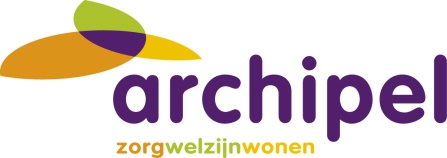 FTO 21/10/19 ArchipelAanwezigApotheker 	Stefan Sanders, Michiel van Beek (geriater) A(n)ios 		Michelle, Marit, Maret, Laura, Eveline, Aniek, Fenneke, NicoleVS		Manon, Jacqueline, Danielle, Marianne, Irene, TyraSO 		Fiona, Paul van R., Ingrid, Guido, Yvette, Valentina, Anke, MaggyAfwezig	Paul V, Suzan vd W, Suzanne A, Serge Roufs, Sam SchoonNotulistMaggyOnderwerpAnke:		Pijn in terminale faseBehandelverbod vs Schriftelijke euthanasieverklaring vs Wet WGBOWel/geen behandeling decubitus graad 1 met wondzorg of alleen pijnstilling (met risico op voortschrijding decubitus met evt bijkomende klachten zoals pijn)?LijkschouwDosering opiaten in terminale fase	Verenso: Langwerkend opiaten 2dd20mg, Verenso zegt niets over sc opiaten	FTK zegt ook weinig over sc opiaten	T1/2 morfine = 2-3 uurSpecifieke leerdoelenBij extra behoefte aan morfine in een terminaal pad, moet je ook de standaard dosis verhogen.Geen start langwerkende morfine bij terminale patiënt, maar sneller overgaan op kortwerkende morfines (liefst subcutaan).Sc pomp geeft vaak meer rust bij cliënt en nabestaanden, in het geval dat de cliënt stabiel is ingesteld op cocktail van medicatie.Midazolam is sneller uitgewerkt dan morifne, waardoor het gewenst is om bij continue intermitterende toediening dit sc via een pomp  te geven.Fomularium-aanpassing:Pijn in apart hoofdstukGewone pijnladderAanpassen: Oxycodon kortwerkend  (zn)  6ddPijn in terminale fase: doorlinken naar terminale faseBij pijn: start met (zn) 6dd 5mg morfine, ophogen met 50%Als anios/VS  volgens protocol medicatie in een terminale fase ophoogt, en het werkt onvoldoende, dan moet er overleg plaatsvinden met de SO.Morfine sc bij dyspnoe: 2,5 mgHoe zijn leervorderingen getoetst?M Parkinson: kahoot 6 vragen: Evt mogelijkheden voor follow-up Lijkschouw-protocol gaat besproken worden tijdens intercollegiale toetsing: is het terecht dat de artsen van Archipel iom nabestaanden en VV niet schouwen tussen 23 en 09 uur bij verwacht overlijden?Volgend FTO: zijn aanpassingen in formularium verwerkt?Hoe worden de wijzigingen vervolgens geïmplementeerd? (Plan-do-act-check)Aanpassingen in het formulariumVindbaar maken in formulariumIntercollegiale toetsing